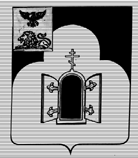 РОССИЙСКАЯ ФЕДЕРАЦИЯБЕЛГОРОДСКАЯ ОБЛАСТЬМУНИЦИПАЛЬНЫЙ РАЙОН «ЧЕРНЯНСКИЙ РАЙОН»МУНИЦИПАЛЬНЫЙ СОВЕТ ЧЕРНЯНСКОГО РАЙОНА                                  Восемнадцатая                                  сессия третьего созываР Е Ш Е Н И Е25 марта 2020 г.                                                                                               № 216О внесении изменений в решение Муниципального совета Чернянского района от 13.12.2017 г.          № 498 «О структуре администрации Чернянского района»В соответствии со статьёй 25 Устава Чернянского района, принятого решением Совета депутатов Чернянского района от 14.07.. № 320, Муниципальный совет Чернянского районарешил:Внести в решение Муниципального совета Чернянского района от 13.12.2017 г. № 498 «О структуре администрации Чернянского района» (в редакции решений от 25.04.2018 г. № 585, от 21.12.2018 г. № 45, от 22.07.2019 г. № 125, от 18.12.2019 г. № 176) (далее – решение) следующие изменения:1.1. Исключить из действующей организационной структуры администрации Чернянского района: управление культуры и входящие в его состав отделы: отдел развития социально-культурной деятельности, кадровым вопросам и делопроизводства, отдел бухгалтерского учета и отчетности;управление физической культуры, спорта и молодежной политики и входящие в его состав отделы: отдел по физической культуре и спорту, отдел по делам молодежи, отдел финансового и бухгалтерского учета;управление муниципальных закупок и входящие в его состав отделы: отдел закупок, отдел планирования и контроля закупок;структурную единицу «Инспектор по контролю в сфере закупок» в составе экономического управления;структурную единицу «Помощник главы администрации Чернянского района по работе с Муниципальным советом».1.2. Структуру администрации Чернянского района, утвержденную частью 1 решения, изложить в новой редакции (прилагается).1.3. Часть 2 решения изложить в следующей редакции: «2. Установить, что правами юридического лица обладают следующие органы администрации района:- управление социальной защиты населения администрации Чернянского района;- управление образования администрации Чернянского района;- управление имущественных и земельных отношений администрации Чернянского района;- управление финансов и бюджетной политики администрации Чернянского района.».2. Поручить администрации Чернянского района провести в соответствии с законодательством мероприятия по сокращению штата работников администрации Чернянского района в соответствии с частью 1 настоящего решения.3. Ввести в действие настоящее решение со дня его официального опубликования.4. Опубликовать настоящее решение в районной газете «Приосколье», разместить в сети Интернет на официальном сайте органов местного самоуправления Чернянского района (раздел «Муниципальный совет» (адрес сайта: http://www.admchern.ru)) и в сетевом издании «Приосколье 31» (раздел «Официальные документы» (адрес сайта: http://www.GAZETA-PRIOSKOLYE.RU)) в установленном порядке.5. Контроль за выполнением настоящего решения возложить на постоянную комиссию Муниципального совета Чернянского района по законности, нормативной и правовой деятельности, вопросам местного самоуправления и руководителя аппарата администрации Чернянского района. Председатель Муниципального советаЧернянского района                                                                               М.В. Чуб